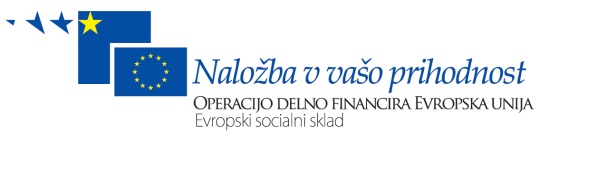 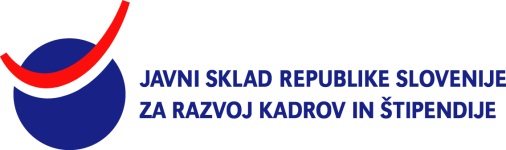 Priloga št. 4POROČILO O IZVEDENI AKTIVNOSTI	v okviru javnega razpisa Sofinanciranje vseživljenjske karierne orientacije za delodajalce in zaposlene 2013 Številka pogodbe o sofinanciranju: 11043-_____/2013*Tabelo po potrebi ustrezno razširite.Kraj, DD. MM. LLLLNaziv izvajalca, ki je izvedel aktivnost: NazivAktivnost o kateri poročate:Navedite aktivnost.Številka računa:Navedite številko računa, ki se nanaša na aktivnostObdobje izvedbe aktivnosti:Od DD. MM. LLLL do DD. MM. LLLL.Natančen opis izvedbe aktivnosti:Napišite vsebino, potek izvedbe, uporabljene metode za izvedbo, ipd. Osebe na strani izvajalca, ki so sodelovale pri izvedbi aktivnosti:Napišite osebe, ki so izvajale storitve pri delodajalcu. Osebe pri delodajalcu, za katere je bila storitev opravljenaNapišite osebe, za katere je bila storitev opravljena in njihovo vlogo v podjetju.Pričakovani rezultati aktivnosti in obdobje/datum realizacije pričakovanih rezultatov: Navedite pričakovane rezultate in obdobje/datum realizacije  Naziv izvajalca: 	     Naziv delodajalca:Ime in priimek odgovorne osebe:     Ime in priimek odgovorne osebe:Podpis:     Podpis:Žig     Žig